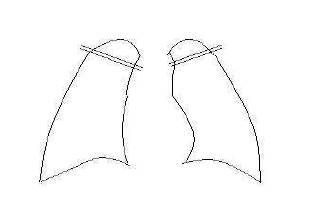 健 康 診 断 書住 所住 所氏 名氏 名性 別性 別男 ・ 女男 ・ 女生年月日生年月日年　　　　月　　　　日年　　　　月　　　　日年　　　　月　　　　日年 齢年 齢才才既往症既往症身体所見身体所見身 長身 長．　　　　cm．　　　　cm体 重体 重．　　　　kg．　　　　kg．　　　　kg視左．　　　　　　矯正（　　　　．　　　）．　　　　　　矯正（　　　　．　　　）聴左力右．　　　　　　矯正（　　　　．　　　）．　　　　　　矯正（　　　　．　　　）力右胸 部 Ｘ 線 検 査間接・直接№　　　　　　　　　　　　　　　月　　　日撮影所見間接・直接№　　　　　　　　　　　　　　　月　　　日撮影所見間接・直接№　　　　　　　　　　　　　　　月　　　日撮影所見間接・直接№　　　　　　　　　　　　　　　月　　　日撮影所見検　　尿蛋白蛋白胸 部 Ｘ 線 検 査間接・直接№　　　　　　　　　　　　　　　月　　　日撮影所見間接・直接№　　　　　　　　　　　　　　　月　　　日撮影所見間接・直接№　　　　　　　　　　　　　　　月　　　日撮影所見間接・直接№　　　　　　　　　　　　　　　月　　　日撮影所見検　　尿糖糖胸 部 Ｘ 線 検 査間接・直接№　　　　　　　　　　　　　　　月　　　日撮影所見間接・直接№　　　　　　　　　　　　　　　月　　　日撮影所見間接・直接№　　　　　　　　　　　　　　　月　　　日撮影所見間接・直接№　　　　　　　　　　　　　　　月　　　日撮影所見検　　尿ｳﾛﾋﾞﾘﾉｰｹﾞﾝｳﾛﾋﾞﾘﾉｰｹﾞﾝ胸 部 Ｘ 線 検 査間接・直接№　　　　　　　　　　　　　　　月　　　日撮影所見間接・直接№　　　　　　　　　　　　　　　月　　　日撮影所見間接・直接№　　　　　　　　　　　　　　　月　　　日撮影所見間接・直接№　　　　　　　　　　　　　　　月　　　日撮影所見血　　圧～mmHg～mmHg～mmHg総合所見総合所見総合所見上記のとおり診断します平成　　　年　　　月　　　日医療機関名所在地医師の氏名上記のとおり診断します平成　　　年　　　月　　　日医療機関名所在地医師の氏名上記のとおり診断します平成　　　年　　　月　　　日医療機関名所在地医師の氏名上記のとおり診断します平成　　　年　　　月　　　日医療機関名所在地医師の氏名上記のとおり診断します平成　　　年　　　月　　　日医療機関名所在地医師の氏名上記のとおり診断します平成　　　年　　　月　　　日医療機関名所在地医師の氏名上記のとおり診断します平成　　　年　　　月　　　日医療機関名所在地医師の氏名上記のとおり診断します平成　　　年　　　月　　　日医療機関名所在地医師の氏名上記のとおり診断します平成　　　年　　　月　　　日医療機関名所在地医師の氏名上記のとおり診断します平成　　　年　　　月　　　日医療機関名所在地医師の氏名